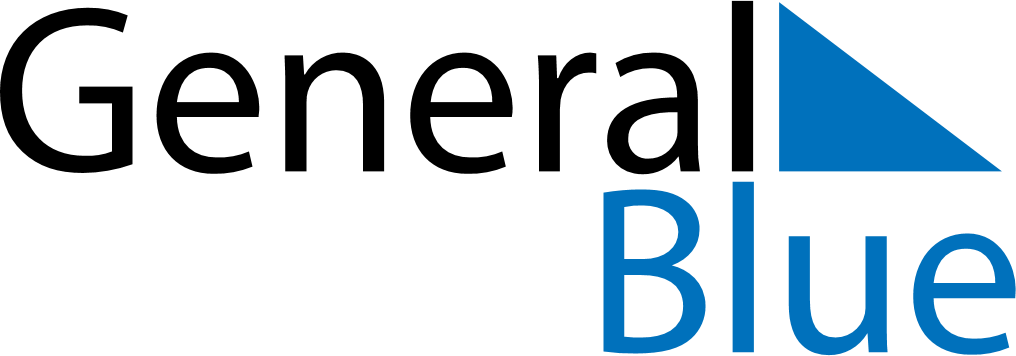 April 2026April 2026April 2026April 2026April 2026April 2026AngolaAngolaAngolaAngolaAngolaAngolaSundayMondayTuesdayWednesdayThursdayFridaySaturday1234Good FridayPeace Day567891011Easter Sunday12131415161718192021222324252627282930NOTES